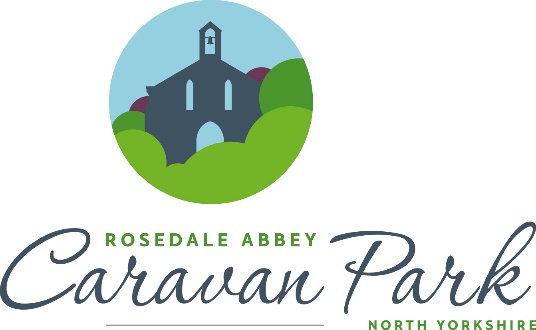 Seasonal Touring Caravan Pitches 2023Friday 17th March – Sunday 29th OctoberFully Serviced Hardstanding Caravan & Awning Pitch - £1950.00Prices are inclusive of Rates, Water Rates and VAT at the current rate.Electricity is charged separately via Electric Cards which are purchased from Reception.